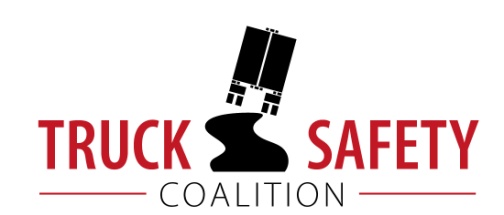 Parents Against Tired Truckers and Citizens for Reliable and Safe HighwaysFACTS ABOUT THE DANGERS OF LARGE TRUCKS IN HAWAIIThirty-nine percent (39%) of Hawaii’s public roads are in poor condition. (ASCE 2017)Forty-three percent (43%) of Hawaii’s bridges are structurally deficient or functionally obsolete.  (TRIP 2016)Driving on roads in need of repair costs Hawaii motorists $584 million a year in extra vehicle repairs and operating costs – approximately $584 per motorist. (TRIP 2016)Motor vehicle crashes cost Hawaii $640 million per year, approximately $470 per capita. (NHTSA 2010)KEY:ASCE = American Society of Civil Engineers Report Card for America’s Infrastructure TRIP = The Road Information ProgramNHTSA = National Highway Traffic Safety Administration, The Economic Impact of Motor Vehicle Crashes